КНИЖКА - МАЛЫШКА                                                                                  ДЛЯ ТЕХ,                                                                     КТО УЧИТСЯ ЧИТАТЬ.СОСТАВИЛА ДЛЯ СВОИХ УЧЕНИКОВЗИЯДИНОВА ЭЛЬМИРА ЭНВЕРОВНА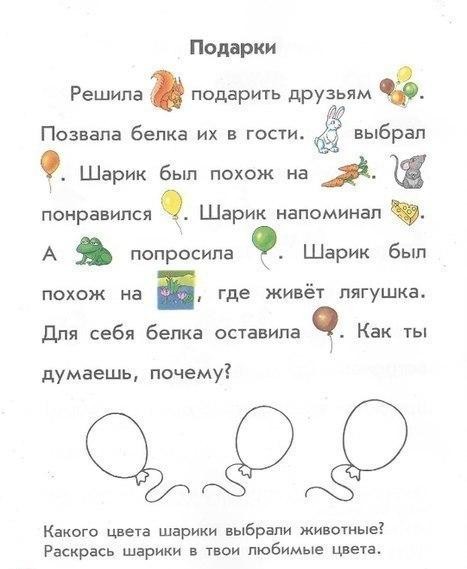 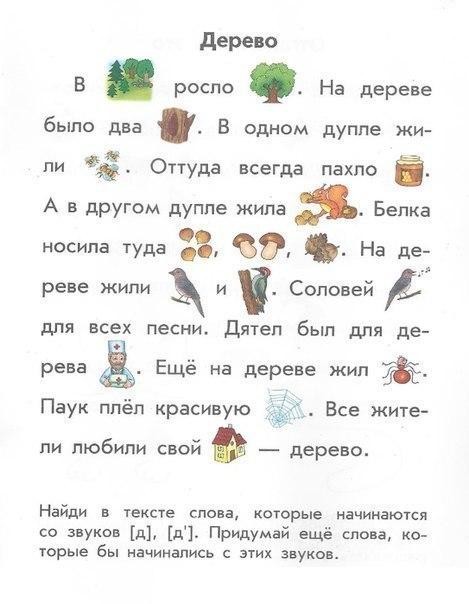 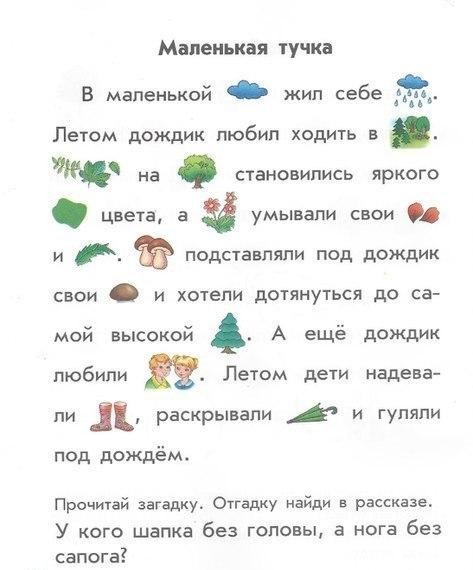 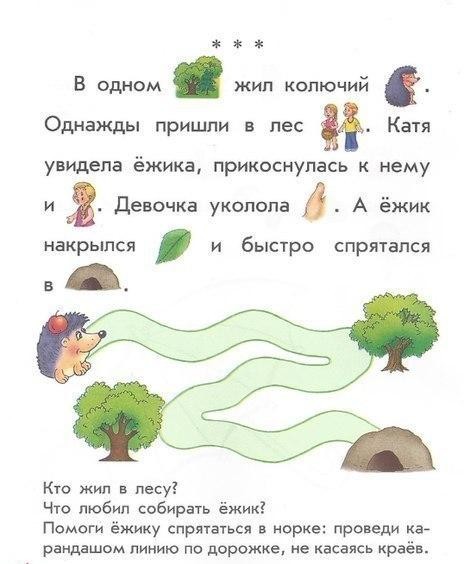 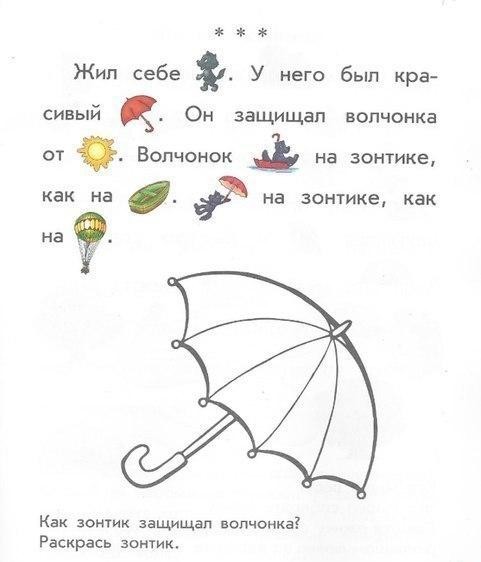 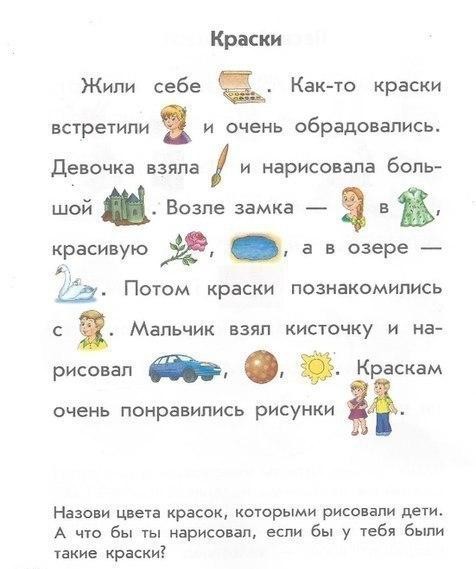 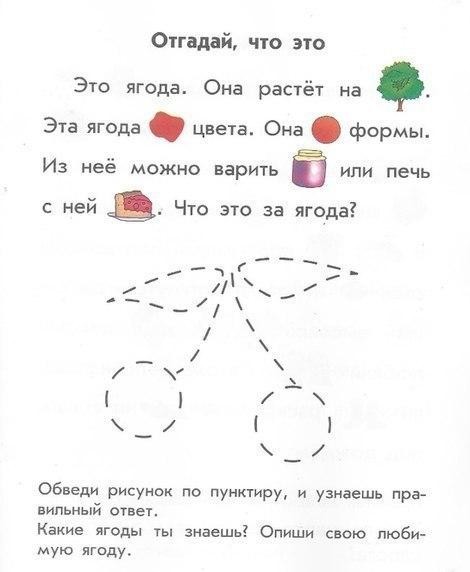 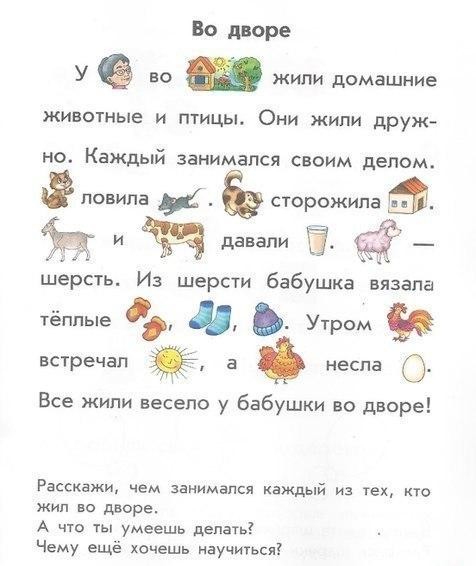 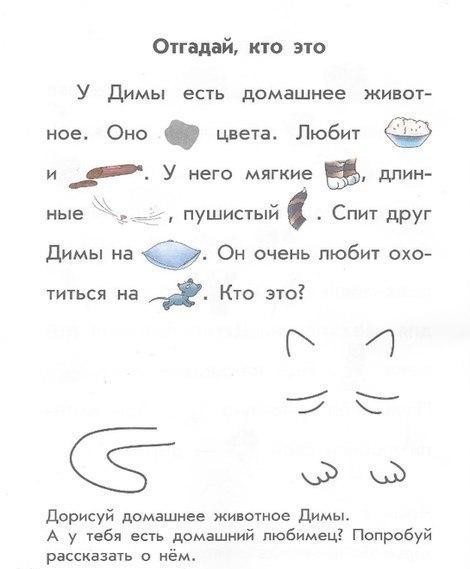 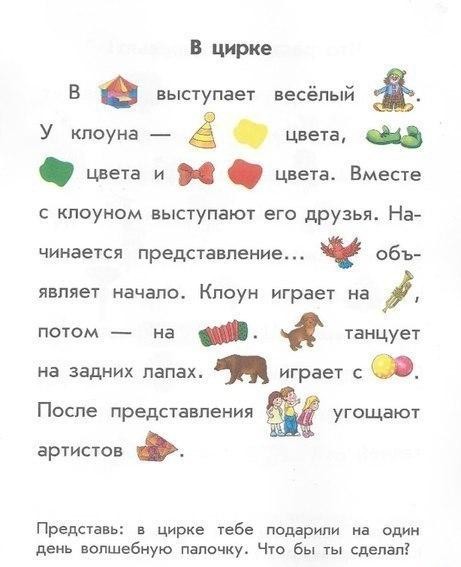 